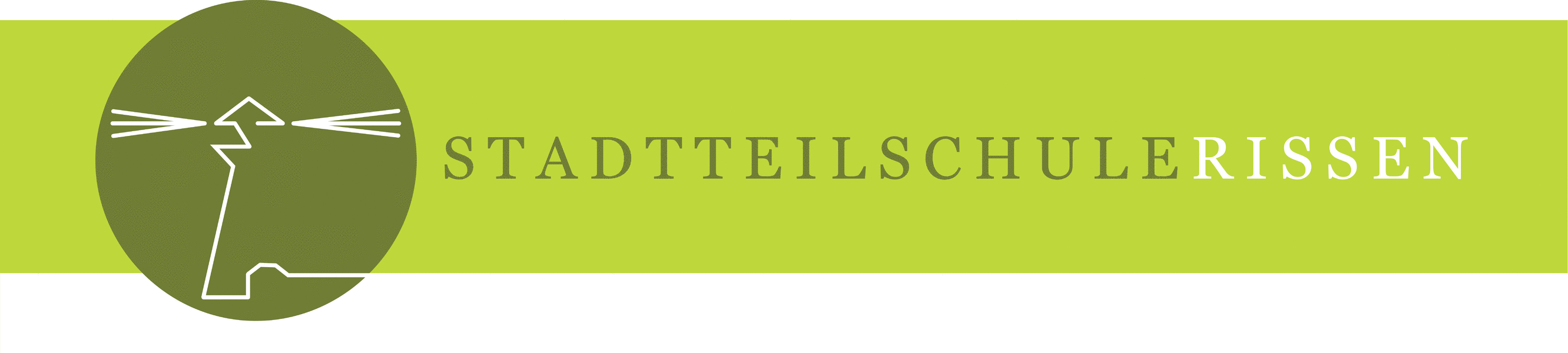 Ergänzung zur Anmeldung für Klasse 5													1. Daten des Kindes1. Daten des KindesName:Vorname:Geschwisterkind bei uns?ja                         Name:
nein                  Geschwisterkind bei uns?ja                         Name:
nein                  Sonderpädagogischer Förderbedarf beantragt:               LSE      (Lernen, Sprache oder emotionale und soziale Entwicklung)     Geistige, körperliche u. motorische Entwicklung, Sinnesbehinderung oder Autismus     BeantragtSonderpädagogischer Förderbedarf beantragt:               LSE      (Lernen, Sprache oder emotionale und soziale Entwicklung)     Geistige, körperliche u. motorische Entwicklung, Sinnesbehinderung oder Autismus     BeantragtGrundschule:Klasse: Lehrer:Empfehlung   STS               Gym 2. Hinweise zum Kind2. Hinweise zum KindMein Kind ist gesund Mein Kind hat: 
Mein Kind ist gesund Mein Kind hat: 
Leserechtschreibschwäche: ja             nein Dyskalkulie: ja                   nein Leserechtschreibschwäche: ja             nein Dyskalkulie: ja                   nein Wichtig zu wissen: Wichtig zu wissen: 3. Wünsche zur Klasse3. Wünsche zur KlasseIn welche Klasse: (Bitte nummerieren mit 1,2 als Erst- und Zweitwunsch)    Theater                        Musik                               KunstIn welche Klasse: (Bitte nummerieren mit 1,2 als Erst- und Zweitwunsch)    Theater                        Musik                               KunstMit wem zusammen in eine Klasse: Mit wem zusammen in eine Klasse: Mit wem nicht zusammen in eine Klasse:Mit wem nicht zusammen in eine Klasse:4. Betreuung des Kindes4. Betreuung des KindesBesteht der Bedarf für eine Ganztagsbetreuung? ja             nein Besteht der Bedarf für eine Ganztagsbetreuung? ja             nein Förderberechtigt: ja              nein(SGB II, §2 AsylbLG, Wohngeld, …)   Förderberechtigt: ja              nein(SGB II, §2 AsylbLG, Wohngeld, …)   Datum                                 Unterschrift Datum                                 Unterschrift 